Бланк №18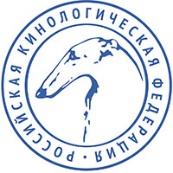 РОССИЙСКАЯ КИНОЛОГИЧЕСКАЯ ФЕДЕРАЦИЯ127106 Москва, а/я 28. РКФ;    www.rkf.org.ru;    rkf@rkf.org.ru;БЛАНК ИНДИВИДУАЛЬНОГО ОПИСАНИЯ СОБАКИ ДЛЯ ДОПУСКА В РАЗВЕДЕНИЕЯ, судья РКФ ________________________________________________________________________________________,                                                                   	      (Ф.И.О.) 
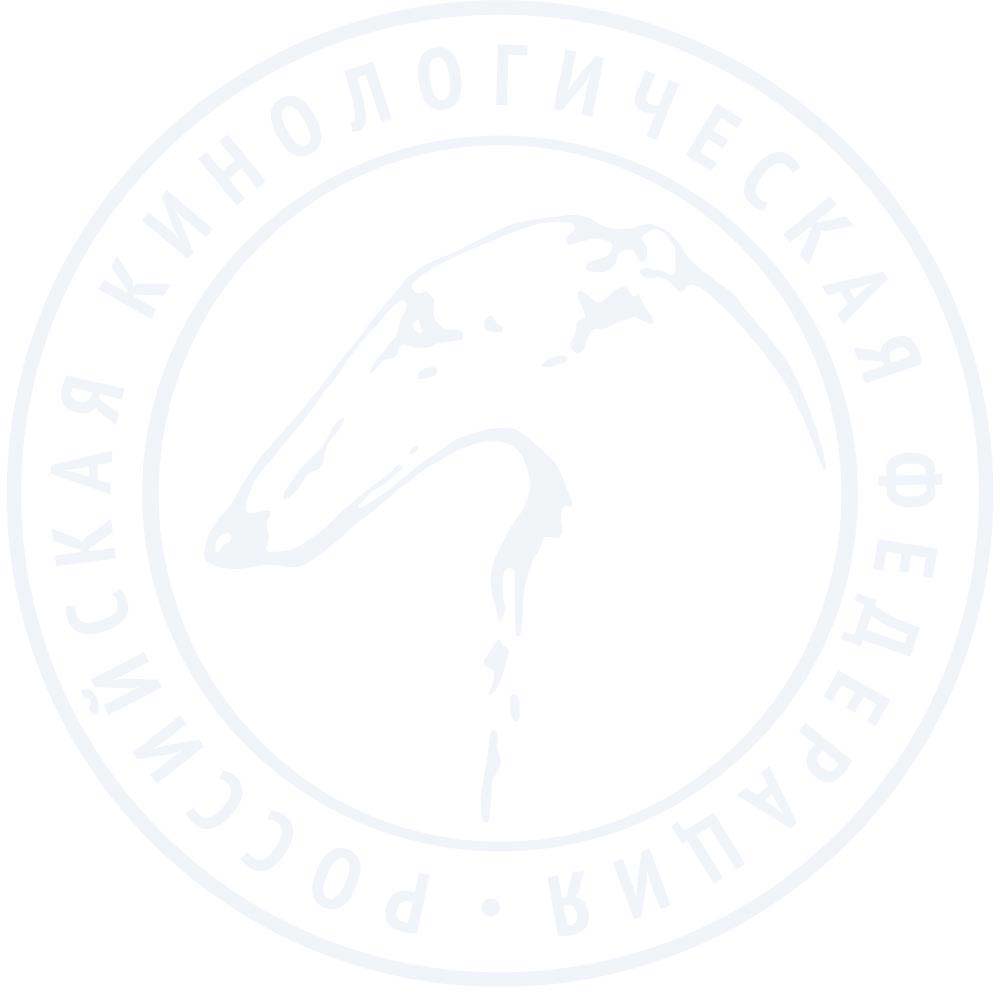 свидетельствую, что мной лично проверено клеймо/микрочип и осмотрена собакаОПИСАНИЕ СОБАКИДанная собака соответствует стандарту породы, оценка за экстерьер ____________________Подпись судьи ______________________________________                    «_____» __________________________202    г.Телефон/E-mail: судьи _________________________________________________________________________________Ф.и.о.  Руководителя кинологичесой организации__________________________________________Подпись ___________________________________                          м.п. кинологичской организацииПородаПородаПородаПородаКличкаКличкаКличкаКличкаДата рожденияКлеймо/микрочипОкрасПолВладелецАдрес:E-mail:Адрес:E-mail:Адрес:E-mail:Подтверждаю отсутствие пороков, исключающих собаку из разведения!